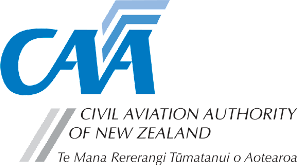 Investigation guideHuman factors - please indicate if any of the factors below may have contributed to the occurrenceComment on how human factors may have contributed to the occurrenceCA005i - Rev 0: Oct 2020Equipment/mechanical - please indicate if any of the factors below may have contributed to the occurrence(Note: if you have supplied engineering/defect information in CA005D occurrence report this will usually be sufficient for this part of the investigation)Comment on how equipment/mechanical factors may have contributed to the occurrenceEnvironmental factors - please indicate if any of the factors below may have contributed to the occurrenceComment on how environmental factors may have contributed to the occurrenceOrganisational/regulatory - please indicate if any of the factors below may have contributed to the occurrenceComment on how organisational/regulatory factors may have contributed to the occurrenceLessons learned - what advice would you give to another operator to reduce their chances of something like this happening to them?CA005i - Rev 0: Oct 2020Occurrence date      Location      Operator Client ID      Aircraft registration ZK -      Aircraft make and model           Operator/reporter name      Contact phone      This investigation report form is designed to assist in determining theThe four causal categoriesThe four causal categoriescauses of the occurrence. The categories of causal factors are theones that most commonly underpin accidents and incidents in New Zealand aviation. Please review each of the four categories ofHuman factorsFactors related to human performance, decision- making, situational awareness, etc.Includes conditions that prevailed at the time of the occurrence: weather, light, etc.Factors related to any equipment involved— including aircraft, role equipment, groundequipment, tooling, parts, aerodrome facilities, etc.Factors related to policies, procedures, aviationrules and safety culture.causation below, against what took place, and indicate which factors applied. This should give you a good understanding of what causedEnvironmentalFactors related to human performance, decision- making, situational awareness, etc.Includes conditions that prevailed at the time of the occurrence: weather, light, etc.Factors related to any equipment involved— including aircraft, role equipment, groundequipment, tooling, parts, aerodrome facilities, etc.Factors related to policies, procedures, aviationrules and safety culture.it: use this understanding to complete the ‘lessons learned’ sectionat the end of the report.Mechanical/equipmentFactors related to human performance, decision- making, situational awareness, etc.Includes conditions that prevailed at the time of the occurrence: weather, light, etc.Factors related to any equipment involved— including aircraft, role equipment, groundequipment, tooling, parts, aerodrome facilities, etc.Factors related to policies, procedures, aviationrules and safety culture.Organisational/regulatoryOrganisational/regulatoryFactors related to human performance, decision- making, situational awareness, etc.Includes conditions that prevailed at the time of the occurrence: weather, light, etc.Factors related to any equipment involved— including aircraft, role equipment, groundequipment, tooling, parts, aerodrome facilities, etc.Factors related to policies, procedures, aviationrules and safety culture.What happened & why it happened? Please provide a brief summary of the occurrenceWhat happened & why it happened? Please provide a brief summary of the occurrenceWhat happened & why it happened? Please provide a brief summary of the occurrence Decision-making Situational awareness Flight/mission planning Communication Operating experience Training Fatigue Flight discipline Distraction Other…      Engine/powerplant Airframe Fuel/oil system Avionics Flight controls Propeller/rotor systems Maintenance/tooling facilities Maintenance/tooling facilities Other Other Other Wind level/direction Turbulence Light level Sunstrike Cloud Rain/drizzle Low-level hazards (e.g. wires, trees, poles etc.) Low-level hazards (e.g. wires, trees, poles etc.) Airstrip surface conditions Facility environment Other Operating procedures Training policies Maintenance procedures Safety culture CAA rules and regulations OtherTHANK YOU. CLICK HERE TO SUBMIT THE FORM BY EMAILSUBMIT FORM